Поздимирська гімназіяЧервоноградської міської ради Львівської областіВИПИСКА З ПРОТОКОЛУ22.12.2023                                                                                         № 03             Засідання педагогічної ради Поздимирської гімназіїГолова педагогічної ради – Л.В.Горбай секретар  - Н.Г.Михалюк.Присутні:   16 педагогічних працівниківВідсутні: - Мельничук Л.М.Порядок денний: 7. Про результати вибору підручників для 1 класу 2024-2025 н.р.( Гук Л.В.)7.СЛУХАЛИ:Гук Л.В., вчителя початкових класів, яка познайомила з результатами вибору підручників для  учнів 1 класу , які навчатимуться у 2024-2025 н.р. УХВАЛИЛИ:7.1.Схсвалити  результати вибору підручників для  учнів 1 класу , які навчатимуться у 2024-2025 н.р. (додаток) «За»-  16                                   « Проти» - 0              « Утримались - 0»Голова педради                                   Любов ГОРБАЙСекретар                                              Наталія МИХАЛЮК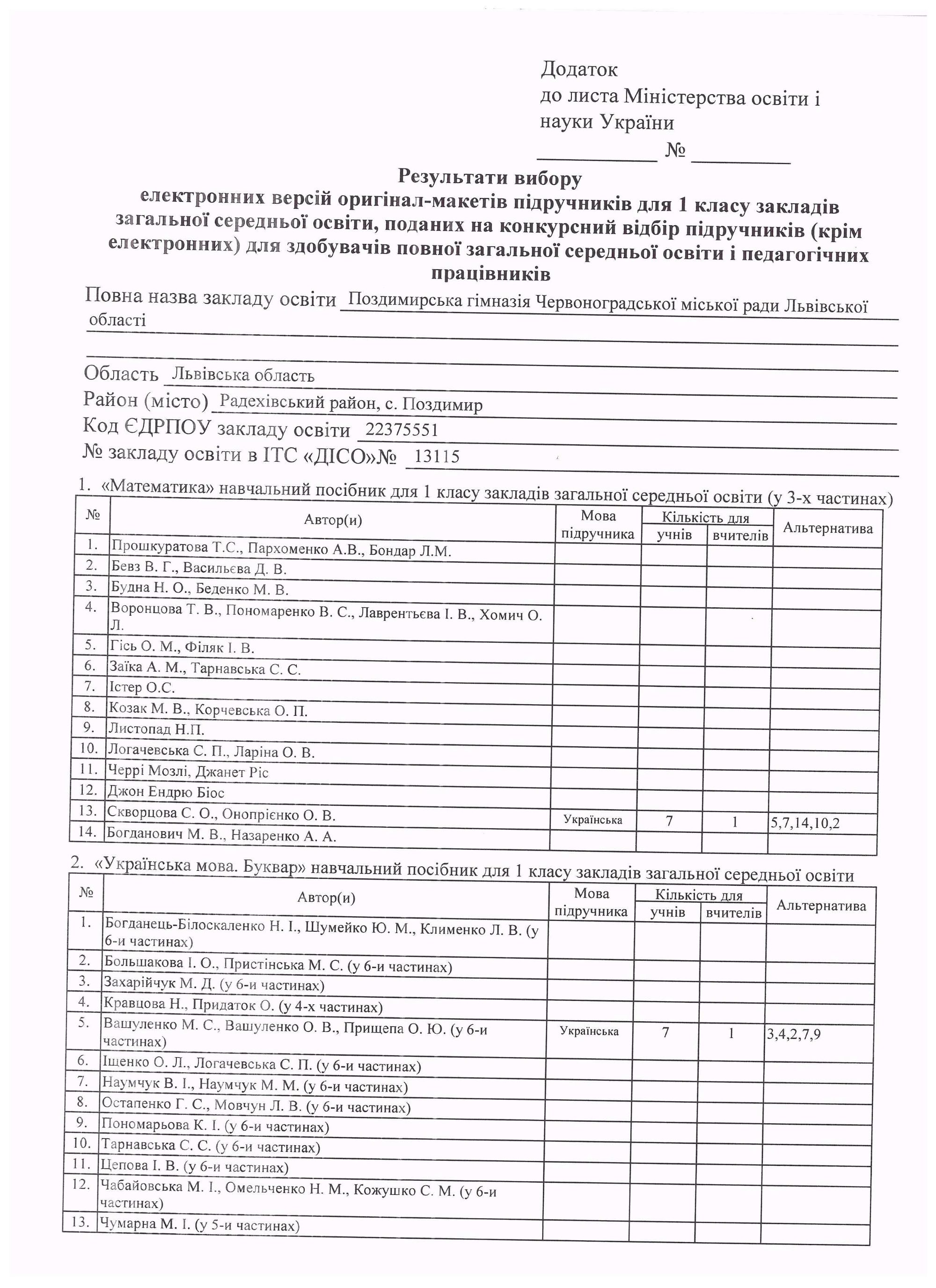 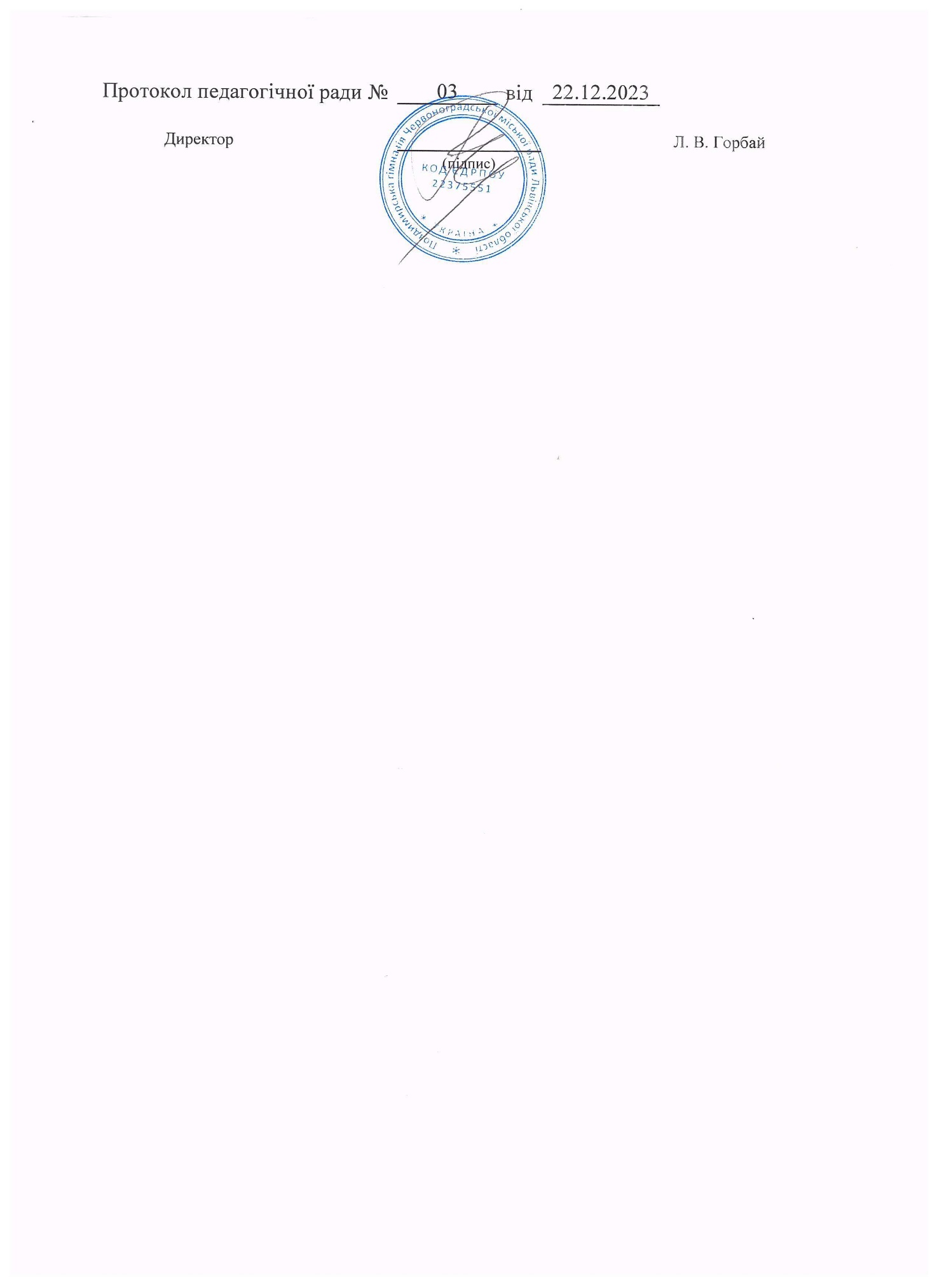 